Classification de roche Exp 2.9SciencePrésenter à :Daniel BlaisPar :Marc-Olivier TurmelESV2019/10/31Observation : si on a un ipod , on va parler de classification de rocheBut : identifier parmi quelque roche quelle sont des roche sédimentaireInterrogation : Lequel de ses minéraux sont sédimentaire ?Hypothèse : je suppose que l’inconnue #71,L’inconnue #77 et l’inconnue #73 sont des roches sédimentairesMatériel : ipod, inconnue #51 inconnue #53 inconnue #55 inconnue #71 inconnue #73 Inconnue #77 inconnue #83 inconnue #85 inconnue #89Manipulation :-regarder avec le ipod les rocheRésultat :Classification de rochens : non sédimentaire      s : sédimentaireDiscussion :D’après mes résultats, l’inconnue #71, l’inconnue #73 et l’inconnue #77Conclusion : Mon hypothèse est vraie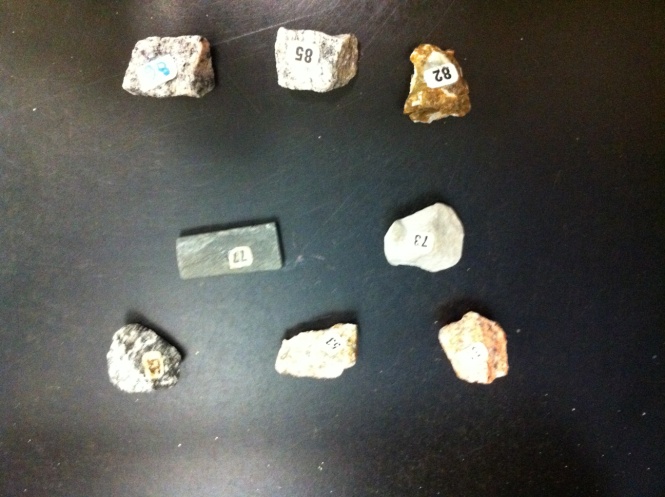 Inconnu #51 nsInconnu #53 nsInconnu #55 nsInconnu #71 sInconnu #73 sInconnu #77 sInconnu #83 nsInconnu #84 nsInconnu #85 ns